МИНИСТЕРСТВО ПРЕДПРИНИМАТЕЛЬСТВА, ТОРГОВЛИ И ТУРИЗМАВОРОНЕЖСКОЙ ОБЛАСТИПРИКАЗот 17 ноября 2023 г. N 157ОБ УТВЕРЖДЕНИИ ПОЛОЖЕНИЯ ОБ ОБЩЕСТВЕННОМ СОВЕТЕПРИ МИНИСТЕРСТВЕ ПРЕДПРИНИМАТЕЛЬСТВА, ТОРГОВЛИ И ТУРИЗМАВОРОНЕЖСКОЙ ОБЛАСТИВ соответствии с Федеральным законом от 21.07.2014 N 212-ФЗ "Об основах общественного контроля в Российской Федерации", Законом Воронежской области от 05.06.2015 N 103-ОЗ "О регулировании отдельных вопросов осуществления общественного контроля в Воронежской области", постановлением Правительства Воронежской области от 23.04.2019 N 399 "О Порядке образования общественных советов при исполнительных органах государственной власти Воронежской области" приказываю:1. Утвердить Положение об общественном совете при министерстве предпринимательства, торговли и туризма Воронежской области.2. Признать утратившим силу приказ департамента предпринимательства и торговли Воронежской области от 29.08.2019 N 70-06/103 "Об утверждении Положения об общественном совете при департаменте предпринимательства и торговли Воронежской области".3. Контроль за исполнением настоящего приказа оставляю за собой.Министр предпринимательства,торговли и туризма Воронежской областиС.В.КОРЧЕВНИКОВПриложениеУтвержденоприказомминистерства предпринимательства,торговли и туризма Воронежской областиот 17.11.2023 N 157ПОЛОЖЕНИЕОБ ОБЩЕСТВЕННОМ СОВЕТЕ ПРИ МИНИСТЕРСТВЕ ПРЕДПРИНИМАТЕЛЬСТВА,ТОРГОВЛИ И ТУРИЗМА ВОРОНЕЖСКОЙ ОБЛАСТИ1. Общие положения1.1. Настоящее Положение об общественном совете при министерстве предпринимательства, торговли и туризма Воронежской области (далее - Положение) определяет компетенцию, порядок формирования и деятельности общественного совета при министерстве предпринимательства, торговли и туризма Воронежской области (далее соответственно - общественный совет, министерство), требования к кандидатурам в состав общественного совета, порядок взаимодействия министерства с Общественной палатой Воронежской области (далее - Общественная палата) при формировании состава общественного совета, порядок досрочного прекращения деятельности членов общественного совета.1.2. Общественный совет призван обеспечить учет потребностей и интересов граждан Российской Федерации, защиту прав и свобод граждан Российской Федерации и прав общественных объединений, негосударственных некоммерческих организаций при осуществлении государственной политики в части, относящейся к сфере деятельности министерства, а также в целях осуществления общественного контроля за деятельностью министерства.1.3. Общественный совет является постоянно действующим консультативно-совещательным органом при министерстве.1.4. Решения общественного совета носят рекомендательный характер.1.5. Общественный совет в своей деятельности руководствуется Конституцией Российской Федерации, Федеральным законом от 21.07.2014 N 212-ФЗ "Об основах общественного контроля в Российской Федерации", Законом Воронежской области от 05.06.2015 N 103-ОЗ "О регулировании отдельных вопросов осуществления общественного контроля в Воронежской области", иными нормативными правовыми актами Российской Федерации и Воронежской области, а также настоящим Положением.2. Компетенция общественного совета2.1. Общественный совет выполняет консультативно-совещательные функции и участвует в осуществлении общественного контроля, включая рассмотрение проектов разрабатываемых общественно значимых нормативных правовых актов, участие в мониторинге качества оказания государственных услуг, реализации государственных функций, хода проведения антикоррупционной работы, оценке эффективности государственных закупок, рассмотрение планов деятельности министерства и отчета об их исполнении, а также иных вопросов, предусмотренных действующим законодательством.2.2. Общественный совет содействует учету прав и законных интересов общественных объединений, правозащитных, религиозных и иных организаций при общественной оценке деятельности министерства.2.3. Общественный совет имеет право:- осуществлять общественный контроль в формах, предусмотренных Федеральным законом 21.07.2014 N 212-ФЗ "Об основах общественного контроля в Российской Федерации" и другими федеральными законами;- выступать в качестве инициаторов, организаторов мероприятий, проводимых при осуществлении общественного контроля, а также участвовать в проводимых мероприятиях;- запрашивать в соответствии с законодательством Российской Федерации у органов государственной власти, органов местного самоуправления, государственных и муниципальных организаций, иных органов и организаций, осуществляющих в соответствии с федеральными законами отдельные публичные полномочия, необходимую для осуществления общественного контроля информацию, за исключением информации, содержащей сведения, составляющие государственную тайну, сведения о персональных данных, и информации, доступ к которой ограничен федеральными законами;- посещать в случаях и порядке, которые предусмотрены федеральными законами, законами субъектов Российской Федерации, муниципальными нормативными правовыми актами, соответствующие органы государственной власти, органы местного самоуправления, государственные и муниципальные организации, иные органы и организации, осуществляющие в соответствии с федеральными законами отдельные публичные полномочия;- подготавливать по результатам осуществления общественного контроля итоговый документ (далее - протокол) и направлять его на рассмотрение в органы государственной власти, органы местного самоуправления, государственные и муниципальные организации, иные органы и организации, осуществляющие в соответствии с федеральными законами отдельные публичные полномочия, и в средства массовой информации;- в случае выявления фактов нарушения прав и свобод человека и гражданина, прав и законных интересов общественных объединений и иных негосударственных некоммерческих организаций направлять в соответствии с федеральным законодательством материалы, полученные в ходе осуществления общественного контроля, Уполномоченному по правам человека в Российской Федерации, Уполномоченному при Президенте Российской Федерации по правам ребенка, Уполномоченному при Президенте Российской Федерации по защите прав предпринимателей, уполномоченному по правам человека в Воронежской области, уполномоченному по правам ребенка в Воронежской области, уполномоченному по защите прав предпринимателей в Воронежской области и в органы прокуратуры;- обращаться в суд в защиту прав неопределенного круга лиц, прав и законных интересов общественных объединений и иных негосударственных некоммерческих организаций в случаях, предусмотренных федеральными законами;- создавать из числа членов общественного совета комиссии и рабочие группы для подготовки и решения вопросов, рассматриваемых на заседаниях общественного совета;- приглашать на заседания общественного совета должностных лиц министерства, представителей общественных объединений и иных негосударственных некоммерческих организаций, граждан по рассматриваемым вопросам;- вносить предложения по совершенствованию деятельности министерства;- рассматривать проекты нормативных правовых актов и иных официальных документов, разработчиком которых является министерство и направляемых министерством для предложений общественному совету;- по предложению министерства участвовать в работе иных совещательных и консультативных органах по вопросам, относящимся к сфере деятельности министерства;- пользоваться иными правами, предусмотренными действующим законодательством.3. Порядок формирования общественного совета3.1. Общественный совет формируется в соответствии с Федеральным законом от 21.07.2014 N 212-ФЗ "Об основах общественного контроля в Российской Федерации", Законом Воронежской области от 05.06.2015 N 103-ОЗ "О регулировании отдельных вопросов осуществления общественного контроля в Воронежской области", постановлением Правительства Воронежской области от 23.04.2019 N 399 "О Порядке образования общественных советов при исполнительных органах государственной власти Воронежской области" и настоящим Положением.3.2. Срок полномочий членов общественного совета составляет три года с момента первого заседания общественного совета вновь сформированного состава.3.3. Численный состав общественного совета устанавливается в пределах от 7 до 15 человек.3.4. Общественный совет может быть создан министерством по предложению совета Общественной палаты.3.5. Предложение совета Общественной палаты о создании общественного совета, направленное министру предпринимательства, торговли и туризма Воронежской области (далее - министр), подлежит обязательному рассмотрению.Министр не позднее двадцати рабочих дней со дня получения указанного предложения направляет совету Общественной палаты уведомление о согласии либо об отказе (в случае если общественный совет уже создан) образовать общественный совет при данном органе.3.6. Общественный совет образуется не позднее пятидесяти рабочих дней со дня поступления совету Общественной палаты уведомления о согласии образовать общественный совет.3.7. Состав общественного совета формируется министерством совместно с Общественной палатой на конкурсной основе. Организатором конкурса является Общественная палата.3.8. Правом выдвижения кандидатур в члены общественного совета обладают общественные объединения и иные негосударственные некоммерческие организации, целями деятельности которых являются представление или защита общественных интересов и (или) выполнение экспертной работы в сфере общественных отношений.3.9. В установленные Общественной палатой сроки проведения конкурсного отбора общественные объединения и иные негосударственные некоммерческие организации направляют в Общественную палату:1) заявление кандидата в члены общественного совета на имя министра о согласии принять участие в работе общественного совета;2) согласие кандидата на обработку персональных данных;3) анкету кандидата по форме согласно приложению к настоящему Положению;4) представление-ходатайство общественного объединения, иной негосударственной некоммерческой организации, выдвигающей кандидата, адресованное в Общественную палату, содержащее:а) полное наименование юридического лица;б) ИНН, ОГРН юридического лица;в) выписку из устава юридического лица о его целях и задачах;г) фамилию, имя, отчество представляемого кандидата.Срок приема документов для участия в конкурсе устанавливается Общественной палатой в соответствии с объявлением о проведении конкурса и не должен составлять менее 20 рабочих дней.3.10. Общественная палата проводит конкурсный отбор кандидатов в члены общественного совета и формирует список кандидатов в состав общественного совета в течение 20 рабочих дней со дня, следующего за днем окончания срока приема документов.3.11. Общественная палата направляет в министерство список кандидатов в состав общественного совета для его утверждения.3.12. При формировании общественного совета исключение министерством отдельных кандидатов из направленного Общественной палатой списка не допускается.3.13. Состав общественного совета, сформированный из числа кандидатур, отобранных на конкурсной основе, не позднее пяти рабочих дней со дня поступления решения Общественной палаты в министерство утверждается министром по согласованию с советом Общественной палаты.3.14. Общественный совет считается сформированным со дня принятия приказа министерства об утверждении состава общественного совета.4. Требования к кандидатурам в состав общественного совета4.1. Членом общественного совета при министерстве может стать гражданин Российской Федерации, достигший возраста 18 лет, проживающий на территории Воронежской области.4.2. Требования к знаниям, образованию и опыту работы (общественной деятельности) кандидатов в состав общественного совета:1) наличие знаний в одном или нескольких из следующих направлений деятельности министерства:- разработка предложений по повышению эффективности государственного управления в сфере развития предпринимательства, торговли, потребительского рынка, туризма;- повышение эффективности системы мер государственной поддержки субъектов малого и среднего предпринимательства;- повышение эффективности мер государственного регулирования в сфере торговой деятельности, потребительского рынка, туризма, малого и среднего предпринимательства;- повышение качества услуг в сфере развития малого и среднего предпринимательства, торговли, потребительского рынка, туризма.2) наличие высшего образования по направлениям подготовки, специальностям, непосредственно связанным с направлениями деятельности министерства, а также в сферах государственного управления, экономики и юриспруденции;3) наличие опыта работы и (или) общественной деятельности в сферах, связанных с направлениями деятельности министерства, не менее трех лет.4.3. В состав общественного совета не могут входить лица, замещающие государственные должности Российской Федерации и Воронежской области, должности государственной службы Российской Федерации и Воронежской области, и лица, замещающие муниципальные должности и должности муниципальной службы, а также другие лица, которые в соответствии с Федеральным законом от 04.04.2005 N 32-ФЗ "Об Общественной палате Российской Федерации" не могут быть членами Общественной палаты Российской Федерации.5. Порядок досрочного прекращения деятельностичленов общественного совета5.1. Полномочия члена общественного совета прекращаются досрочно в случаях:- письменного заявления члена общественного совета о сложении своих полномочий;- наступления обстоятельств, в силу которых он не может быть членом общественного совета в соответствии с пунктом 4.3 настоящего Положения;- признания его безвестно отсутствующим или умершим на основании решения суда, вступившего в законную силу;- смерти члена общественного совета;- в случае систематического (более 3 раз подряд) отсутствия члена общественного совета на заседаниях общественного совета без уважительной причины. Уважительными причинами для отсутствия на заседании общественного совета является временная нетрудоспособность, командирование, нахождение в отпуске.5.2. Решение о прекращении полномочий члена общественного совета принимается общественным советом не позднее пяти рабочих дней со дня поступления письменного заявления члена общественного совета о сложении своих полномочий или получения информации о наличии оснований для досрочного прекращения полномочий члена общественного совета. Протокол общественного совета направляется в министерство в течение одного рабочего дня со дня его подписания для внесения соответствующих изменений в состав общественного совета.5.3. Копия приказа министерства о внесении изменений в состав общественного совета в течение двух рабочих дней с даты принятия приказа направляется в Общественную палату.5.4. После поступления в Общественную палату копии приказа министерства Общественная палата организует конкурсный отбор для замены досрочно прекратившего полномочия члена общественного совета.6. Порядок работы общественного совета6.1. Порядок работы общественного совета регулируется статьей 8 Закона Воронежской области от 05.06.2015 N 103-ОЗ "О регулировании отдельных вопросов осуществления общественного контроля в Воронежской области".6.2. Основной формой деятельности общественного совета являются заседания общественного совета.6.3. Члены общественного совета исполняют свои обязанности на общественных началах.6.4. Членами общественного совета из своего состава большинством голосов избираются председатель общественного совета, заместитель председателя общественного совета и секретарь общественного совета.6.5. Заседания общественного совета проводятся не реже одного раза в три месяца. Председатель определяет дату проведения заседания общественного совета.О дате проведения заседания общественного совета члены общественного совета извещаются не позднее пяти рабочих дней до даты проведения заседания общественного совета секретарем общественного совета.6.6. Заседание общественного совета правомочно, если на нем присутствуют не менее половины членов общественного совета.6.7. Повестка дня заседания общественного совета формируется и передается секретарем общественного совета председателю общественного совета для утверждения за семь рабочих дней до даты проведения заседания общественного совета. Председатель общественного совета утверждает повестку дня заседания общественного совета в течение одного рабочего дня со дня получения ее от секретаря общественного совета и в этот же день передает повестку дня заседания общественного совета секретарю общественного совета для направления членам общественного совета. Секретарь общественного совета направляет утвержденную председателем общественного совета повестку дня заседания общественного совета членам общественного совета не позднее чем за пять рабочих дней до даты проведения заседания общественного совета.6.8. Председатель общественного совета:- организует работу общественного совета и председательствует на его заседаниях;- определяет дату, время и место проведения заседания общественного совета;- подписывает протоколы заседаний и другие документы общественного совета;- обеспечивает формирование повестки дня заседания общественного совета при участии членов общественного совета, а также утверждает повестку дня заседания и состав экспертов и иных лиц, приглашаемых на заседание общественного совета;- контролирует своевременное уведомление членов общественного совета о дате, времени, месте и повестке предстоящего заседания;- вносит предложения по проектам документов и иных материалов для обсуждения на заседаниях общественного совета и согласует их;- контролирует своевременное направление членам общественного совета протоколов заседаний и иных документов и материалов;- вносит предложения и согласовывает состав информации о деятельности общественного совета, размещаемой на странице министерства в информационной системе "Портал Воронежской области в сети Интернет", а также иных информационных ресурсах в сети "Интернет";- взаимодействует с министром и должностными лицами министерства по вопросам реализации решений общественного совета.6.9. Полномочия председателя в случае его отсутствия осуществляет заместитель председателя общественного совета.6.10. Члены общественного совета имеют право:- вносить предложения по формированию повестки дня заседаний общественного совета;- предлагать кандидатуры экспертов для участия в заседаниях общественного совета;- участвовать в подготовке материалов по рассматриваемым вопросам;- принимать участие в приеме граждан, осуществляемом министром или председателем общественного совета;- прекратить членство в общественном совете по собственному желанию.6.11. Члены общественного совета участвуют в заседаниях общественного совета лично.В случае невозможности присутствия члена общественного совета на заседании он не позднее чем за два дня до проведения заседания общественного совета извещает об этом секретаря общественного совета. При этом член общественного совета вправе изложить свое мнение по рассматриваемым вопросам в письменной форме, которое доводится до участников заседания общественного совета и отражается в протоколе.6.12. Секретарь общественного совета:- формирует повестку дня заседаний общественного совета;- уведомляет членов общественного совета о дате, времени и месте проведения заседаний общественного совета;- оформляет и направляет для подписания председателю общественного совета протоколы заседаний общественного совета;- осуществляет хранение документации общественного совета и готовит в установленном порядке документы для архивного хранения и уничтожения.6.13. В случае отсутствия на заседании общественного совета секретаря его функции полностью или частично возлагаются председателем общественного совета на одного из членов общественного совета.6.14. Решение общественного совета принимается большинством голосов присутствующих на заседании членов общественного совета. Каждый член общественного совета обладает одним голосом. При равенстве голосов принятым считается решение, за которое проголосовал председательствующий на заседании общественного совета. Решение общественного совета в день его принятия оформляется секретарем общественного совета в форме протокола, который не позднее следующего рабочего дня подписывается председательствующим на заседании общественного совета.Член общественного совета вправе изложить свое мнение по рассматриваемым вопросам в письменной форме, которое доводится до участников заседания общественного совета и отражается в протоколе.6.15. В протоколе, подготовленном по результатам общественного контроля, указываются место и время осуществления общественного контроля, задачи общественного контроля, субъекты общественного контроля, формы общественного контроля, установленные при осуществлении общественного контроля факты и обстоятельства, предложения, рекомендации и выводы. К протоколу прилагаются иные документы, полученные при осуществлении общественного контроля.6.16. Протокол, подготовленный общественным советом по результатам общественного контроля, направляется секретарем общественного совета в течение пяти рабочих дней со дня его подписания председательствующим на заседании общественного совета на рассмотрение в министерство и в соответствующие органы государственной власти Воронежской области, государственные организации Воронежской области, иные органы и организации, осуществляющие в соответствии с федеральными законами отдельные публичные полномочия, а также обнародуется в иных формах, предусмотренных федеральным законодательством.6.17. Организационно-техническое сопровождение деятельности общественного совета осуществляет министерство.Приложениек Положениюоб общественном советепри министерстве предпринимательства,торговли и туризма Воронежской областиФормаАнкетакандидата в состав общественного совета при министерствепредпринимательства, торговли и туризма Воронежской области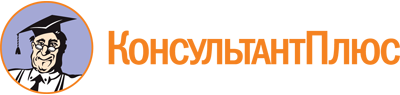 Приказ Минпредторга ВО от 17.11.2023 N 157
"Об утверждении Положения об общественном совете при министерстве предпринимательства, торговли и туризма Воронежской области"Документ предоставлен КонсультантПлюс

www.consultant.ru

Дата сохранения: 16.06.2024
 Фото3 x 41.Фамилия ______________________________________Фамилия ______________________________________Фамилия ______________________________________Фамилия ______________________________________Фамилия ______________________________________Фамилия ______________________________________Фамилия ______________________________________Фамилия ______________________________________Фото3 x 4Имя _________________________________________Имя _________________________________________Имя _________________________________________Имя _________________________________________Имя _________________________________________Имя _________________________________________Имя _________________________________________Имя _________________________________________Фото3 x 4Отчество * ____________________________________Отчество * ____________________________________Отчество * ____________________________________Отчество * ____________________________________Отчество * ____________________________________Отчество * ____________________________________Отчество * ____________________________________Отчество * ____________________________________Фото3 x 4Фото3 x 42. Дата рождения2. Дата рождения2. Дата рождения2. Дата рождения2. Дата рождения3. Гражданство3. Гражданство3. Гражданство3. Гражданство3. Гражданство4. Образование (когда и какие учебные заведения окончили), направление подготовки или специальность по диплому, квалификация по диплому4. Образование (когда и какие учебные заведения окончили), направление подготовки или специальность по диплому, квалификация по диплому4. Образование (когда и какие учебные заведения окончили), направление подготовки или специальность по диплому, квалификация по диплому4. Образование (когда и какие учебные заведения окончили), направление подготовки или специальность по диплому, квалификация по диплому4. Образование (когда и какие учебные заведения окончили), направление подготовки или специальность по диплому, квалификация по диплому5. Ученое звание (при наличии), ученая степень (при наличии) (указывается по желанию кандидата)5. Ученое звание (при наличии), ученая степень (при наличии) (указывается по желанию кандидата)5. Ученое звание (при наличии), ученая степень (при наличии) (указывается по желанию кандидата)5. Ученое звание (при наличии), ученая степень (при наличии) (указывается по желанию кандидата)5. Ученое звание (при наличии), ученая степень (при наличии) (указывается по желанию кандидата)6. Адрес регистрации:6. Адрес регистрации:6. Адрес регистрации:6. Адрес регистрации:6. Адрес регистрации:7. Адрес фактического проживания:7. Адрес фактического проживания:7. Адрес фактического проживания:7. Адрес фактического проживания:7. Адрес фактического проживания:8. Контактные телефоны:8. Контактные телефоны:8. Контактные телефоны:8. Контактные телефоны:8. Контактные телефоны:9. Трудовая деятельность:9. Трудовая деятельность:9. Трудовая деятельность:9. Трудовая деятельность:9. Трудовая деятельность:9. Трудовая деятельность:9. Трудовая деятельность:9. Трудовая деятельность:9. Трудовая деятельность:9. Трудовая деятельность:Месяц и годМесяц и годМесяц и годДолжность с указанием организацииДолжность с указанием организацииДолжность с указанием организацииПримечаниеПримечаниеПримечаниеПримечаниепоступленияпоступленияувольненияДолжность с указанием организацииДолжность с указанием организацииДолжность с указанием организацииПримечаниеПримечаниеПримечаниеПримечание(опыт руководства коллективом, основные достижения, полученные навыки и т.д. - на усмотрение кандидата)(опыт руководства коллективом, основные достижения, полученные навыки и т.д. - на усмотрение кандидата)(опыт руководства коллективом, основные достижения, полученные навыки и т.д. - на усмотрение кандидата)(опыт руководства коллективом, основные достижения, полученные навыки и т.д. - на усмотрение кандидата)10. Общественная деятельность:10. Общественная деятельность:10. Общественная деятельность:10. Общественная деятельность:10. Общественная деятельность:10. Общественная деятельность:10. Общественная деятельность:10. Общественная деятельность:10. Общественная деятельность:10. Общественная деятельность:Месяц и годМесяц и годМесяц и годДолжность с указанием организацииДолжность с указанием организацииДолжность с указанием организацииПримечаниеПримечаниеПримечаниеПримечаниепоступленияпоступленияувольненияДолжность с указанием организацииДолжность с указанием организацииДолжность с указанием организацииПримечаниеПримечаниеПримечаниеПримечание(основные направлениядеятельности, результат и т.д. - наусмотрение кандидата)(основные направлениядеятельности, результат и т.д. - наусмотрение кандидата)(основные направлениядеятельности, результат и т.д. - наусмотрение кандидата)(основные направлениядеятельности, результат и т.д. - наусмотрение кандидата)"__" ________ 20 __ г."__" ________ 20 __ г."__" ________ 20 __ г._______________(подпись)_______________(подпись)_______________(подпись)_____________________(Ф.И.О.)_____________________(Ф.И.О.)--------------------------------* Указывается при наличии.--------------------------------* Указывается при наличии.--------------------------------* Указывается при наличии.--------------------------------* Указывается при наличии.--------------------------------* Указывается при наличии.--------------------------------* Указывается при наличии.--------------------------------* Указывается при наличии.--------------------------------* Указывается при наличии.--------------------------------* Указывается при наличии.--------------------------------* Указывается при наличии.